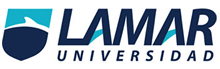 TECNOLOGIAOMAR RUANOALEXIA MIRANDA2BPRINCIPALES COMANDOS DE BASE DE DATOS1. Respaldar base de datos en MysqlPara respaldar una base de datos en especifico utilizamos la siguiente linea de comando:# mysqldump -u root -p[clave_root] [nombre_base_de_datos] > backup_basededatos.sqlPara respaldar todas nuestras bases de datos:# mysqldump -u root -p[clave_root] --all-databases > /tmp/basesdedatos.sql2. Restaurar base de datos en MysqlPara restaurar una base de datos en especifico podremo usar:# mysql -u root -p[clave_root] [nombre_base_de_datos] < backup_ nombre_base_de_datos.sqlPara restaurar todas nuestras bases de datos utilizamos la siguiente linea de comando:# mysql -u root -p[clave_root] < /tmp/basesdedatos.sql3. Reparar tablas en MysqlPara reparar una base de datos en especifico:# mysqlcheck -c [nombre_base_de_datos] -u root -pPara reparar todas nuestras bases de datos:# mysqlcheck -c -u root -p --all-databases4. Optimizar tablas en MysqlPara optimizar una base de datos en especifico:# mysqlcheck -o [nombre_base_de_datos] [tabla] -u root -pPara optimizar todas nuestras bases de datos:# mysqlcheck -o [nombre_base_de_datos] -u root -p5. Conocer el estatus de nuestra base de datos Mysql# mysqladmin -u root -p ping6. Reiniciar servicios deMysqlCentosservice mysqld restartDebian / Ubuntu/etc/init.d/mysqld restart/etc/init.d/mysql restart7. Cambiar clave root de MysqlCuando estamos en una instalación nueva y no nos pide clave para conectarnos a la base de datos utilizamos este comando.# mysqladmin -u root password [clave_root_nueva]Si quieres cambiar la clave de acceso al usuario root con este comando podremos hacerlomysqladmin -u root -p[clave_root_actual] password '[clave_root_nueva]'8. Conocer versión actual de Mysql# mysqladmin -u root -p version9. Conocer valores de las Variables de Mysql# mysqladmin -u root -p variables10. Conocer procesos de Mysql# mysqladmin -u root -p processlist